XV  GALA WOLONTARIATU,  grudzień 2019  – osiągnięcia uczniówJulia Kuchta – kl. 1 E – WOLONTARIUSZ ROKU w Gminie Miejskiej Starogard Gd.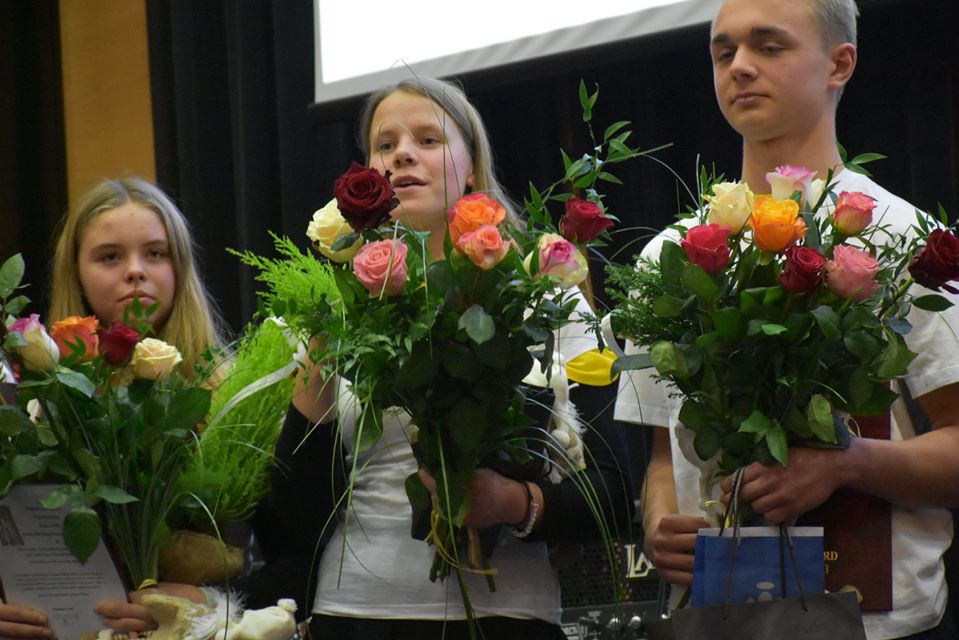 Nina Andrzejuk – kl.1 Tl – wyróżnienie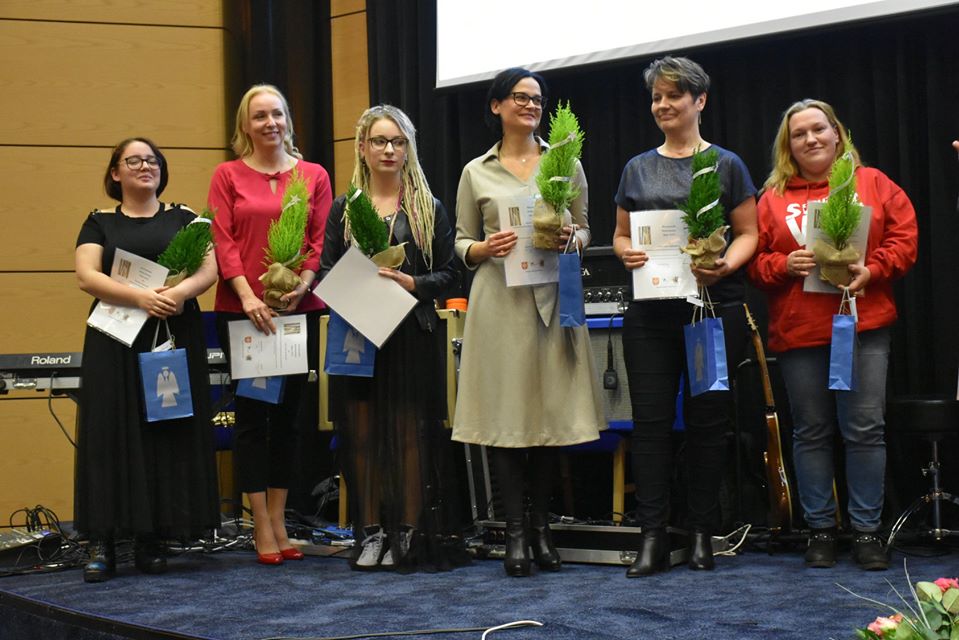 Bezinteresowne niesienie pomocy i radości innym zasługuje na wielki szacunek. Jest też fajnym przykładem na alternatywną formę spędzania czasu wolnego. Brawo i gratuluję ! [ I.G.]